Меня зовут Андрей, Андрей Цитриков.  Я родился 12 мая 2002 года, и мне скоро тринадцать. Но моя жизнь, моя история началась гораздо раньше. Вы, наверное, недоумеваете, как это возможно? Возможно. Только не торопите меня – и я все расскажу по порядку.Мои родители могли придумать и дать мне любое имя, но назвали меня Андреем, и это не случайно. Так звали моего прадеда, и меня назвали в его честь. Почему? Что я знаю о нем? Два Андрея – две судьбы. Я – обычный школьник, минчанин, симпатичный парень среднего роста. Играю на гитаре, стараюсь хорошо учиться. Всего этого могло бы не быть, если бы война, названная Великой Отечественной, унесла жизнь моего прадеда и прервала бы мужскую линию нашей семьи.  Про своего прадеда я, на самом деле, знаю многое, потому что в нашей семье долгие годы бережно и трепетно хранятся документы, медали, газетные статьи, которые рассказывают о боевом пути танкиста Кочмарева Андрея Степановича. Я горжусь правом носить его имя и стараюсь не срамить честь его славного боевого прошлого. Моя бабушка, дочь Андрея Степановича, хочет, чтобы я стал суворовцем и часто напутствует меня словами:Совесть, Благородство и Достоинство –Вот оно святое наше воинство,Протяни ему свою ладонь,За него не страшно и в огонь.Лик его велик и удивителен.Посвяти ему свой краткий век.Может, и не станешь победителем,Но зато запомнишься как человек.Много трудных военных дорог прошел подполковник в отставке Кочмарев Андрей Степанович: воевал с белофиннами, в годы Великой Отечественной войны – на многих фронтах Родины, освобождал Польшу и Германию и закончил войну под Берлином. Я – ребенок мирного времени– даже представить не могу, как сложно и страшно участвовать в боях под Москвой, Сталинградом, в битве на Курской Дуге. В том, что я сегодня существую, счастлив, не знаю тягот и невзгод войны,  есть заслуга и моего прадеда. За проявленное мужество в боях с немецко-фашистскими захватчиками Андрей Степанович награжден двадцатью правительственными наградами. Среди них Орден Ленина, два ордена Красного знамени, орден Отечественной войны 1-ой степени и другие медали. Самые выстраданные «За оборону Сталинграда»  и «За оборону Москвы».   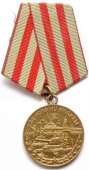 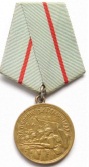 Помню, как впечатлены были ребята, когда бабушка принесла на классный час «Великая Отечественная война в истории моей семьи» пиджак прадеда с орденами и медалями. Каждый хотел примерить пиджак, сфотографироваться. Мы говорили про Андрея Степановича – и он был рядом со мной, с нами.С чего начинался славный боевой путь танкиста? С выбора жизненного пути. Перед войной А.С. Кочмарев закончил танковую школу, и уже 15 июля 1941 года начал свой боевой путь в звании лейтенанта. Боевое крещение получил под Вязьмой и Смоленском.В октябре 1941 батальон Кочмарева после трех дней непрерывных боев попал в окружение. Положение создалось тяжелое: погиб командир, заканчивалось горючее… Кочмарев, будучи начальником штаба, принял на себя командование батальоном. Рота танков под его командованием сломила сопротивление гитлеровцев, захватила бензохранилище под Вязьмой и, наполнив баки и цистерны 50 бензовозов, прорвала оборону противника и вышла из окружения. В нашем домашнем архиве есть газетная статья, в которой описан этот подвиг прадеда.В ожесточенных боях под Москвой не было ни одной свободной минуты. В три часа ночи в землянке командира батальона при тусклом свете лампы Андрей Степанович был принят в ряды ВКП(б). Я тоже осознанно вступил в ряды пионерской организации. В нашем классе с разрешения классного руководителя в пионеры вступали самые достойные. Те, у кого были проблемы с дисциплиной на уроках или с учебой, старались исправиться, чтобы заслужить это право. Кочмарев участвовал в боях на Сталинградском фронте и на Курской Дуге. Под Орлом вторично получил контузию. За участие в героической обороне Сталинграда капитан Кочмарев Андрей Степанович награжден медалью «За оборону  Сталинграда»  указом  от  22 декабря  1942  года.  Медаль  вручена  10июля 1943 года.  Этой медалью награждались даже лица из гражданского населения, принимавшие непосредственное участие в обороне города с 12 июля по 19 ноября 1942 года.Освобождая Белоруссию в направлении Гомель – Речица, с боями дошел до Варшавы, где получил третье ранение. Вернулся в строй в конце войны и был направлен на учебу в Высшую Офицерскую Автомобильную Школу Красной Армии по профилю командиров полков. Выпускные испытания сдал с оценками «хорошо» и «отлично». Мне приходится много заниматься, быть усердным и внимательным, чтобы получать высокие отметки. Надеюсь, что школьные экзамены я тоже сдам на «хорошо»  и «отлично», т.е. на «9» – «10» баллов.Одно из самых интересных воспоминаний, хранимых нашей семьей, – воспоминание о Параде Победы в Москве 1945 года. Мой прадед был участником этого великого события и нес одно из поверженных фашистских знамен, чтобы бросить его в огонь, чтобы поставить точку в бессмысленном кровопролитии. Сводные полки были укомплектованы рядовыми, сержантами и офицерами различных родов войск, отличившимися в боях и имевшими боевые ордена. Марш сводных полков завершала колонна солдат, несшая 200 опущенных знамен и штандартов разгромленных немецких войск. И все в перчатках. Зачем? Чтобы не осквернить рук. С трибуны Мавзолея за парадом наблюдал               И.В. Сталин. Мы с классом планируем в следующем году побывать на экскурсии в Москве. Одноклассникам интересны стены и башни Кремля, московский зоопарк, планетарий и его интерактивные музеи, а я всем сердцем стремлюсь побывать на Красной  площади, пройти по следам прадеда.Меня зовут Андрей, Андрей Цитриков.   Я родился 12 мая 2002 года, через 57 лет после войны, и мне скоро тринадцать. Я – обычный школьник, минчанин, симпатичный парень среднего роста. Играю на гитаре, стараюсь хорошо учиться. И сочинительство, конечно, не мой «конек». Но мужчины из нашей семьи не привыкли отступать, много говорить и давать пустые обещания, поэтому вот уже 70 лет наша семья, страна живут в мире. Я – потомок моего прадеда, героя, ветерана Великой Отечественной войны, и стараюсь быть этого достойным.Цитриков  Андрей, 12 лет СШ №159